с. Кичменгский ГородокОб определении уполномоченного органа по содействию развитию конкуренцииВ соответствии с распоряжением Правительства Российской Федерации от 05 сентября 2015 года № 1738-р (в редакции Распоряжения Правительства Российской Федерации от 17 сентября 2016 года № 1969-р), Уставом Кичменгско-Городецкого муниципального района Муниципальное собрание Кичменгско-Городецкого муниципального района РЕШИЛО:1. Определить администрацию Кичменгско-Городецкого муниципального района уполномоченным органом по содействию развитию конкуренции и внедрению Стандарта развития конкуренции на территории района.2. Признать утратившим силу решение Муниципального Собрания Кичменгско-Городецкого муниципального района от 30.03.2018 года № 54 «По содействию развитию конкуренции».3. Настоящее решение вступает в силу со дня его официального опубликования в районной газете «Заря Севера» и подлежит размещению на официальном сайте Кичменгско-Городецкого муниципального района в информационно-телекоммуникационной сети «Интернет».Глава района                                                                                        Л.Н. Дьякова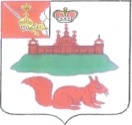 МУНИЦИПАЛЬНОЕ СОБРАНИЕКИЧМЕНГСКО-ГОРОДЕЦКОГО МУНИЦИПАЛЬНОГО РАЙОНАВОЛОГОДСКОЙ ОБЛАСТИМУНИЦИПАЛЬНОЕ СОБРАНИЕКИЧМЕНГСКО-ГОРОДЕЦКОГО МУНИЦИПАЛЬНОГО РАЙОНАВОЛОГОДСКОЙ ОБЛАСТИМУНИЦИПАЛЬНОЕ СОБРАНИЕКИЧМЕНГСКО-ГОРОДЕЦКОГО МУНИЦИПАЛЬНОГО РАЙОНАВОЛОГОДСКОЙ ОБЛАСТИРЕШЕНИЕРЕШЕНИЕРЕШЕНИЕот28.12.2018№122